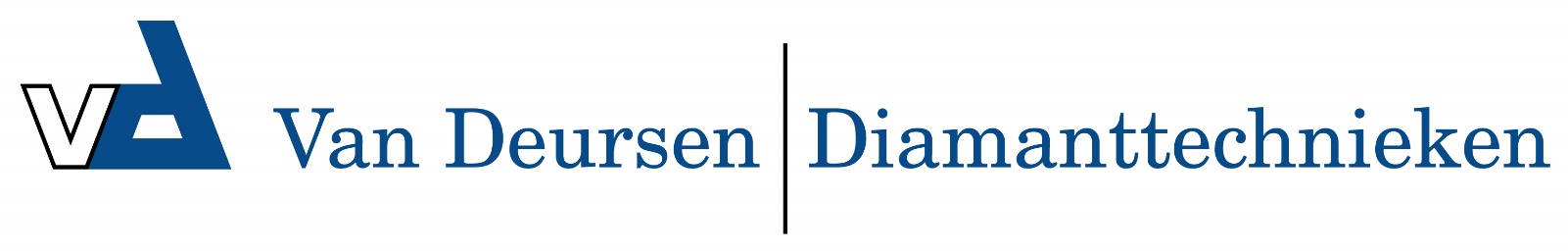 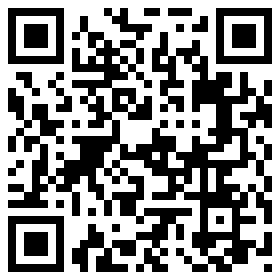 Round cleaner UFO lang RVS 350 mm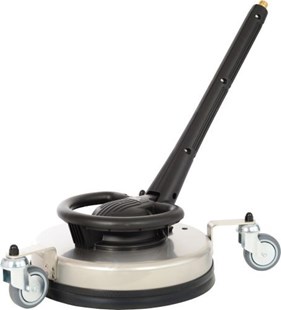 RoestvrijstaalMin. 10 l/min.Max. 15 l/min.Max. 210 bar (21 MPa)Max. 60 *CVoor sproeisysteem 055